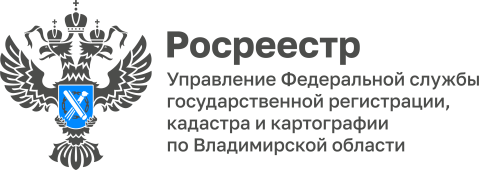 ПРЕСС-РЕЛИЗУправление информирует о реализации проекта «Электронная ипотека за один день»Федеральный проект «Ипотека», входящий в состав национального проекта «Жилье и городская среда», направлен на перевод рынка ипотеки в электронный вид. В частности, предполагается переход на обслуживание заемщика в режим онлайн – от выдачи кредита до регистрации прав на недвижимость.Сбербанк поддержал инициативу Росреестра в развитии цифровых технологий и первым среди банков России перешел на оформление закладных в электронном виде.Управлением Росреестра по Владимирской области (Управление) на постоянной основе ведется активная работа по популяризации возможности подачи документов для осуществления учетно-регистрационных действий (в том числе, ипотечных сделок) в электронном виде. Данная услуга доступна на официальном сайте Росреестра по адресу: rosreestr.gov.ru, путем заполнения соответствующего заявления и приложения к нему необходимых документов с соблюдением установленного порядка. «В целях повышения качества и доступности государственных услуг Росреестра приказом Управления на территории Владимирской области установлен сокращенный срок проведения регистрационных действий в случае предоставления заявлений и документов сторонами договора купли-продажи или ипотеки объекта недвижимости с использованием информационных технологий взаимодействия кредитной организации с органом регистрации прав», - отметил заместитель руководителя Управления Александр Киреев. В соответствии со статистическими данными Росреестра во Владимирской области срок регистрации ипотечных сделок, совершенных в электронном виде, составляет в среднем 1 сутки. Материал подготовлен Управлением Росреестра по Владимирской областиКонтакты для СМИУправление Росреестра по Владимирской областиг. Владимир, ул. Офицерская, д. 33-аОтдел организации, мониторинга и контроля(4922) 45-08-29(4922) 45-08-26